VÝTĚŽEK TŘÍKRÁLOVÉ SBÍRKY 2024ČISTÁ – 56 620 Kč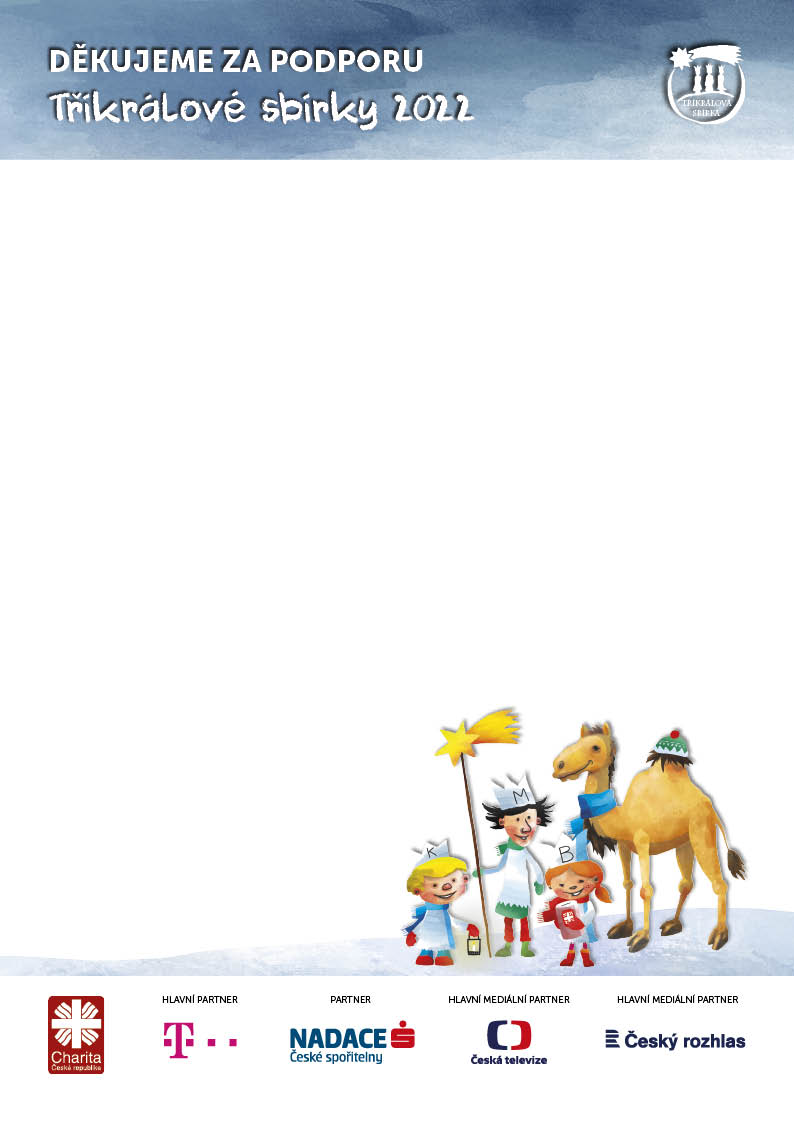             DĚKUJEME!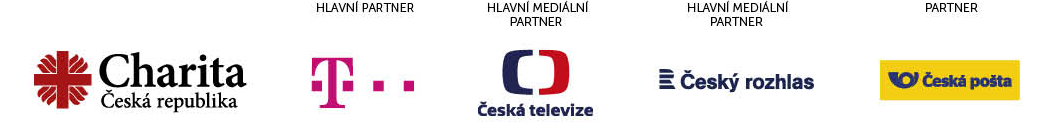 